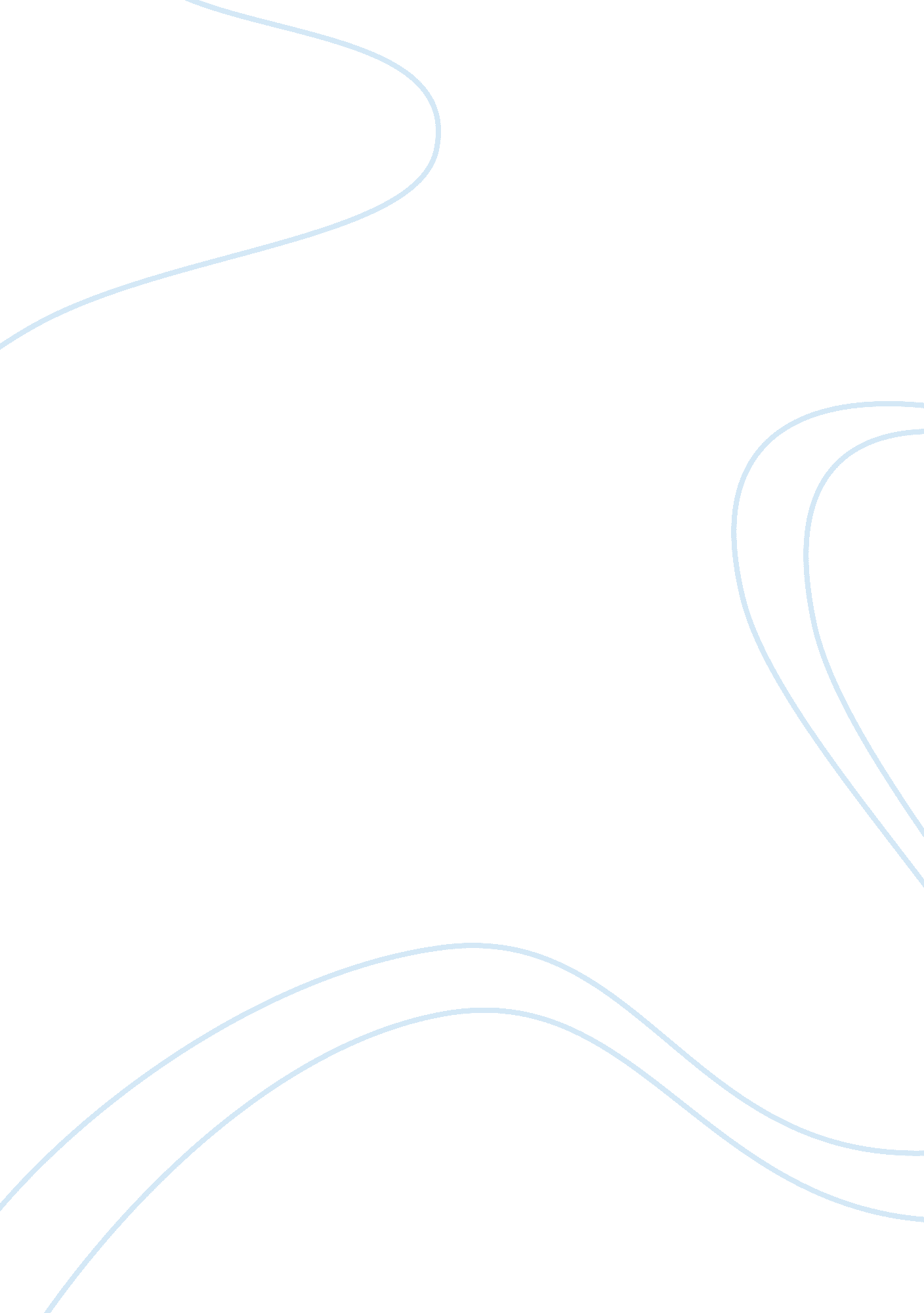 Microsoft's sprinkle at the electronic entertainment expo in los angelesBusiness, Company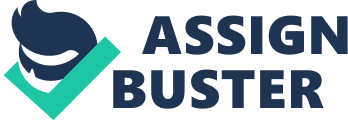 Microsoft made a major sprinkle at the Electronic Entertainment Expo in Los Angeles with its declaration of in excess of 50 diversions for its Xbox One gaming console. Among the diversions revealed by the organization were 18 intended to run only on Xbox, including Forza Horizon 4, Halo Infinite, Gears 5, Session, Below and Ashen. Microsoft additionally offered the in excess of 6, 000 individuals close by at its E3 introduction on Sunday looks at real titles to be discharged one year from now – numerous improved to keep running on Xbox One, including Fallout 76, Tom Clancy’s The Division 2, Kingdom Hearts 3, Devil May Cry 5, Battlefield V, Metro Exodus and Shadow of the Tomb Raider. The organization likewise made a few augmentations to its spilling diversion benefit Game Pass. They included Forza Horizon 4, Fallout 4, Tom Clancy’s The Division and The Elder Scrolls Online: Tamriel Unlimited. “ We’ve been excited to see the positive effect Xbox Game Pass is having on the gaming biological community, including expanding the quantity of titles gamers play about 40 percent, and expanding gameplay hours by right around 20 percent,” said Mike Nichols, head promoting officer for gaming at Microsoft. Augmenting Talent Pool Notwithstanding appearing in excess of four dozen recreations, Microsoft showed its pledge to delivering selective substance for the Xbox. It uncovered plans to make another diversion improvement studio, called “ The Initiative.” The organization additionally declared its procurement of Playground Games, and revealed letters of expectation to obtain Ninja Theory, Undead Labs and Compulsion Games. “ Microsoft’s moves could be translated as flagging that the organization’s stages aren’t drawing in as much designer consideration as the organization might want,” said Charles King, chief examiner at Pund-IT. “ Obtaining known studios and supporting its own particular inner advancement endeavors are approaches to address that issue, “ Most would concur that Microsoft has lost the elite title fight with Sony,” commented Eric Abbruzzese, a senior expert at ABI Research. “ These acquisitions are an incredible advance to redress this, despite the fact that it likely ought to have happened sooner, Building Competitiveness Microsoft’s acquisitions were a decent move for the organization, said Michael Goodman, chief for advanced media at Strategy Analytics. “ They got some strong studios with strong IP that will reinforce them for this age and into what’s to come, “ Those buys demonstrate that the organization is focused on making restrictive titles to make the Xbox aggressive with alternate consoles in the market,” noted Rob Sanfilippo, an expert with Directions On Microsoft. “ That is the reason it’s critical for Microsoft to accentuate it will have more selective titles, “ Most importantly eliteness is a key driver of equipment deals,” Lewis Ward, inquire about chief for gaming at IDC, Acting From Strong Position “ Microsoft is in an extremely solid position,” watched Mark N. Vena, a senior investigator at Moor Insights and Strategy. “ The Xbox One is the best stage available from a sheer equipment angle, Sony isn’t relied upon to put up its cutting edge gaming console for sale to the public until 2022, which gives Microsoft a huge window to augment its engineer pipeline. “ Microsoft has the best-performing equipment and designs,” Vena said. “ Designers gobble that up. They adore that sort of headroom, particularly in designs execution, so they can fabricate better recreations.” For Xbox fans, Microsoft’s introduction exhibited the organization’s promise to gaming, something that hasn’t generally been clear with the Xbox One. “ The underlying dispatch of the Xbox One was soiled by an attention on gaming outskirts – social, video and other stuff,” ABI’s Abbruzzese reviewed. “ The organization has been attempting to move that concentration back to gaming, and the current year’s E3 was the result of that work,” he said. “ The bad-to-the-bone gaming swarm dependably lean towards less showcasing BS and more substance, as that is the thing that Microsoft did.” Netflix of Console Gaming Microsoft is endeavoring to end up the Netflix of reassure gaming, Moor’s Vena recommended. Up to now, spilling amusement administrations have to a great extent offered more seasoned passage. Microsoft is ready to change that model for its Game Pass gushing administration. “ Microsoft is packaging various top notch titles into its Game Pass membership,” Vena said. One of the obstructions to getting top notch content for spilling administrations is the worry of engineers that gushing an amusement will cut into single duplicate deals, where they profit. “ Microsoft says that GamePass is added substance, not barbarian,” Strategy Analytics’ Goodman noted, but rather “ we’ll see. In case I’m a distributer and an amusement is being sold for (US)$60 at retail, at that point any permitting expenses from gushing should compensate for lost retail deals.” Data transfer capacity can be another obstruction to spilling. “ It’s not the data transfer capacity required to stream recreations,” Goodman clarified. “ It’s the data transfer capacity use of the whole family unit. In the event that the main thing the family does is stream amusements, at that point most families have satisfactory transmission capacity, in any event in the U. S.” All things considered, gushing diversion administrations have been picking up energy. Two Xbox spilling administrations, GamePass and EA Access, have in excess of 10 percent showcase entrance, an IDC study appeared. “ In the event that that is valid, that is a decent infiltration rate for such new administrations,” Ward said. By the by, gaming comforts, as a stage, aren’t leaving at any point in the near future. “ There will be a Xbox One reassure for a long time to come, potentially considerably another age,” Directions On Microsoft’s Sanfilippo anticipated. Great Growth Predicted After a downturn in 2014 and 2015, the reassure advertise has started to bob back as of late. “ Some portion of that resurgence needed to do with Microsoft reviving its equipment,” Vena said. Comfort recreations deals will develop from $29 billion this year to $33 billion by 2022, with advanced diversions speaking to well finished portion of this by 2022, Juniper Research has conjecture. While the Xbox One has done well in North America, Microsoft has seen the support beat adequately 2: 1 by Sony’s PlayStation 4 on a worldwide scale, noted Lauren Foye, a gaming investigator with Juniper. “ Some portion of the issue here has been an absence of support special features, “ Thus Microsoft’s ongoing drive to secure diversions studios and make new titles. 